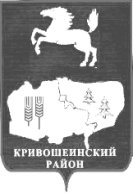 АДМИНИСТРАЦИЯ КРИВОШЕИНСКОГО РАЙОНА ПОСТАНОВЛЕНИЕ10.09.2021                                                                                                                                      № 614с. КривошеиноТомской областиО внесении изменений в постановлениеАдминистрации Кривошеинского района от 02.04.2021 № 216«Об утверждении Порядка финансирования физкультурных мероприятий, спортивных мероприятий и иных мероприятий, проводимых за счет средств бюджетамуниципального образования Кривошеинский район Томской области»В соответствии со ст. 9 Федерального закона от 04 декабря 2007 года № 329-ФЗ «О физической культуре и спорте в Российской Федерации», со статьей 19-1 Закона Томской области от 07 июня 2010 года № 94-ОЗ «О физической культуре и спорте в Томской области», постановлением Губернатора Томской области от 30 июня 2007 года № 92 «Об утверждении Положения о Департаменте по молодежной политике, физической культуре и спорту Томской области», приказом Департамента по молодежной политике, физической культуре и спорту Томской области от 29 октября 2019 года № 13 «Об утверждении Порядка финансирования физкультурных мероприятий, спортивных мероприятий, организационно-методических мероприятий и иных мероприятий, проводимых за счет средств областного бюджета»ПОСТАНОВЛЯЮ: 1. Внести в постановление Администрации Кривошеинского района от 02.04.2021 № 216 «Об утверждении Порядка финансирования физкультурных мероприятий, спортивных мероприятий и иных мероприятий, проводимых за счет средств бюджета муниципального образования Кривошеинский район Томской области» следующие изменения: 1) Пункт 2 Приложения к Порядку финансирования физкультурных мероприятий, спортивных мероприятий, молодежных мероприятий и иных мероприятий, проводимых за счет средств бюджета муниципального образования Кривошеинский район Томской области постановления изложить в новой редакции:«2. Нормы расходов на награждение победителей и призеров спортивных соревнований, физкультурных и молодежных мероприятий         ».2.Настоящее постановление вступает в силу с даты его подписания. 3.Настоящее постановление опубликовать в Сборнике нормативных актов Администрации Кривошеинского района и на официальном сайте муниципального образования Кривошеинский район Томской области в информационно-телекоммуникационной сети «Интернет».4. Контроль за исполнением настоящего постановления оставляю за собой. Глава Кривошеинского района							           А.Н. Коломин Ю.А. БеляевУправление финансов БухгалтерияПрокуратураГлавный специалист по молодежной политике и спортуЦМБРедакцияСтатус мероприятияПредельная стоимость (сумма) в руб.Предельная стоимость (сумма) в руб.Предельная стоимость (сумма) в руб.Предельная стоимость (сумма) в руб.Статус мероприятияКубки, памятные подарки, денежные средства, вымпелы, статуэтки, спортивный инвентарьКубки, памятные подарки, денежные средства, вымпелы, статуэтки, спортивный инвентарьМедалиГрамотыСтатус мероприятияКомандные ЛичныеМедалиГрамоты2.1. Региональные и межмуниципальные официальные спортивные соревнования, в том числе Чемпионаты, Первенства, Кубки Томской области, межпоселенческие, районные и межмуципальные официальные спортивные соревнования, физкультурные мероприятия, турниры, проводимые на территории Кривошеинского района:           I место                                                                              II местоIII место2 500,002 300,002 000,00700,00600,00500,00200,0050,002.2. Региональные и межмуниципальные комплексные официальные спортивные соревнования и физкультурные мероприятия (Спартакиады, Универсиады, Областные сельские спортивные игры «Снежные узоры», «Стадион для всех»):                                                                   I место                                                                                           II место                                                                             III место0,001 200,001 000,00800,000,000,00